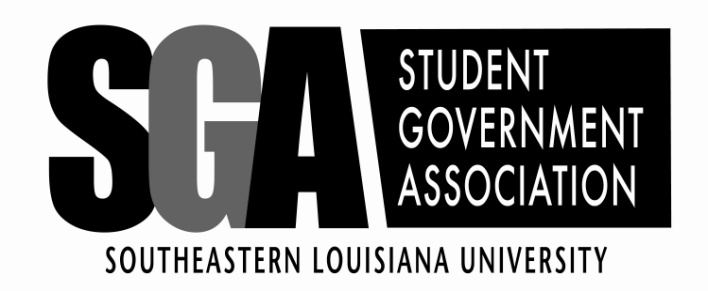 SENATE MINUTESMonday, February 18, 2013CALL TO ORDER		Megan Wiggins @ 5:01pmPLEDGE			Senator Kala SmithINVOCATION			Senator Greg CrovettoROLL CALL			Blake ThomasAbsent 		David Braud, Joel RobertsExcused		Jasmine BallardAPPROVAL OF MINUTES	February 4, 2013REPORTSPresident		Branden SummersWorking on doing Harlem Shake video for Southeastern.SGA applications available Feb. 19th Looking into getting a concert during the week of Homecoming.March 15th 11am @ Alumni Center, lunch with Deans and Dept. HeadsCoordinator		Ms. Beth Newell N/AFaculty Liaison	Dr. ZeeN/AChief Justice		Kayla TurnerMarch 18th-20th Free Speech Alley talking about a smoke free campus.Please collect cardboard and bring to MIMS 208Senate Chairman	Megan WigginsFill out applications for positions in SGA next year.PROGRAMSQuestion of the DayThe Election Board consists of the following members: Chief Justice, 1 Justice, 2 Senators, 2 Cabinet.Anna Espey receives 2pts. UNFINISHED BUSINESSSP 13-05 Student Assistantship Fund, Study AbroadCrovetto calls to question.8-0-0 Bill PassedSP 13-06 Travel Grant, Devin ChampagneDoyle motions to table.8-0-0 Bill TabledSP 13-07 Travel Grant, Delta Tau Delta FraternityWiggins calls for vote.7-0-1 Bill PassedSP 13-08 Travel Grant, Panhellenic CouncilWiggins calls for vote.7-0-1 Bill PassedSP 13-09 Capital Outlay, Building SignageWiggins calls for vote.8-0-0 Bill PassedSP 13-10 Capital Outlay, Texas Avenue LightingWiggins calls for vote.8-0-0 Bill PassedNEW BUSINESSSimmons motions to suspend standing rule L6 for SP 13-15 through SP 13-44 excluding SP 13-22 and SP 13-30.8-0-0 Rule L6 suspended.SP 13-15 Presidential Appointment, Isabel AlberCrovetto calls to question.8-0-0 Isabel Alber is SenatorSP 13-16 Presidential Appointment, Alexis QuackenbushCrovetto calls to question.8-0-0 Alexis Quackenbush is SenatorSP 13-17 Presidential Appointment, Whitney BellSimmons calls to question.8-0-0 Whitney Bell is SenatorSP 13-18 Presidential Appointment, Sylvia CharchutSimmons calls to question.8-0-0 Sylvia Charchut is SenatorSP 13-19 Presidential Appointment, Damaris ClarkDoyle calls to question.8-0-0 Damaris Clark is SenatorSP 13-20 Presidential Appointment, Vince DiezWiggins calls for vote.8-0-0 Vince Diez is SenatorSP 13-21 Presidential Appointment, Sarah FordWiggins calls for vote.8-0-0 Sarah Ford is SenatorSP 13-23 Presidential Appointment, Shantel GarnerSimmons calls to question.8-0-0 Shantel Garner is SenatorSP 13-24 Presidential Appointment, Meghan HeitmeierWiggins calls for vote.8-0-0 Meghan Heitmeier is SenatorSP 13-25 Presidential Appointment, Jasmine WilsonWiggins calls for vote.8-0-0 Jasmine Wilson is JusticeSP 13-26 Presidential Appointment, Aaron JohnsonWiggins calls for vote.8-0-0 Aaron Johnson is SenatorSP 13-27 Presidential Appointment, Lacie TramonteWiggins motions to table.8-0-0 Bill TabledSP 13-28 Presidential Appointment, Pasagne SherpaWiggins calls for vote.8-0-0 Pasagne Sherpa is SenatorSP 13-29 Presidential Appointment, Heather RogersWiggins calls for vote8-0-0 Heather Rogers is SenatorSP 13-31 Presidential Appointment, Donovan ThierryWiggins calls for vote.8-0-0 Donovan Thierry is SenatorSP 13-32 Presidential Appointment, Vivek BasnetWiggins calls for vote.7-1-0 Vivek Basnet is SenatorSP 13-33 Presidential Appointment, Kathryn WrightWiggins calls for vote.8-0-0 Kathryn Wright is SenatorSP 13-34 Presidential Appointment, Victoria WrinklesCrovetto motions to table.8-0-0 Bill TabledDoyle motions to send all remaining New Business to committees.8-0-0 All New Business sent to committees.SP 13-12 Departmental Grant, SociologySP 13-13 Travel Grant, Moxie Dance ProjectSP 13-14 Travel Grant, SEALSP 13-22 Presidential Appointment, Sofia GarciaSP 13-30 Presidential Appointment, Josie SerigneSP 13-35 Travel Grant, Sigma Tau DeltaANNOUNCEMENTSSimmons – KA blood drive Feb. 20th in Student Union.Mukasa – T-shirt sale in Psychology department.Salinas – FCA workshop coming up soon.Thomas – Resident Assistant applications due March 4th in Housing office.ADJOURNMENTCrovetto motions to adjourn.7-0-1 Meeting adjourned @ 5:42pm.